Oсновна школа "Петар Лековић"Пожега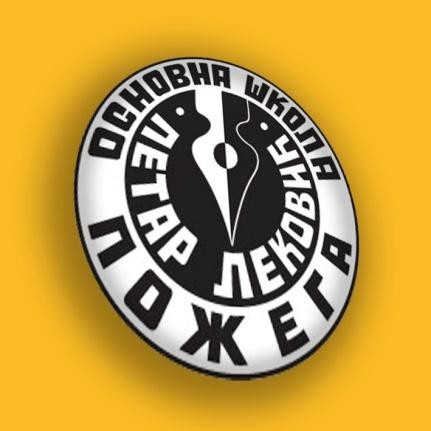 ШКОЛСКИ РАЗВОЈНИ ПЛАН 2022-2027У ПожегиЈун 2022.С а д р ж а јЧЛАНОВИ СТРУЧНОГ АКТИВА ЗА  ШКОЛСКО РАЗВОЈНО ПЛАНИРАЊЕ......	3ЛИЧНА КАРТА ШКОЛЕ.......................................................................................................	4МИСИЈА ШКОЛЕ...............................................................................................................	6ВИЗИЈА ШКОЛЕ.................................................................................................................	7КАРАКТЕРИСТИКЕ ЛОКАЛНЕ ЗАЈЕДНИЦЕ..........................................................	9СНАГЕ И СЛАБОСТИ ШКОЛЕ.......................................................................................10МОГУЋНОСТИ И ПРЕТЊЕ..................................................................................................11СМЕРНИЦЕ ЗА ИЗРАДУ ШКОЛСКОГ РАЗВОЈНОГ ПЛАНА.......................................	12ПЛАНИРАЊЕ И ПРОГРАМИРАЊЕ....................................................................................	13НАСТАВА И УЧЕЊЕ.............................................................................................................	15ПОСТИГНУЋА УЧЕНИКА..................................................................................................	17ПОДРШКА УЧЕНИЦИМА...................................................................................................	19ЕТОС.....................................................................................................................................	20ОРГАНИЗАЦИЈА РАДА ШКОЛЕ, УПРАВЉАЊЕ ЉУДСКИМ И МАТЕРИЈАЛНИМ РЕСУРСИМА....................................................................................	25Мере унапређења образовно-васпитног рада на основу анализеРезултата на завршном испиту...........................................................................	28План припреме за завршни испит..........................................................	29Мере за унапређење доступности одговарајућих облика подршке и прилагођавања за ученике којима је потребна додатна подршка..............................................................................................	31МЕРЕ ПРЕВЕНЦИЈЕ ОСИПАЊА УЧЕНИКА................................................................	33ДРУГЕ МЕРЕ ЗА ДОСТИЗАЊЕ ЦИЉЕВА ОБРАЗОВАЊА И ВАСПИТАЊА КОЈЕ ПРЕВАЗИЛАЗЕ САДРЖАЈ ПОЈЕДИНИХ НАСТАВНИХ ПРЕДМЕТА...........	34План стручног усавршавања наставника, стручних сарадника и директора.....................................................................................................................	37Мере за увођење иновативних метода наставе, учења и оцењивања.....................................................................................................................	39План напредовања и стицања звања наставника и стручних сарадника.......................................................................................................................	41План укључивања родитеља односно ЗАКОНСКИХ ЗАСТУПНИКА у рад школе.....................................................................................................................	42План сарадње са родитељима кроз оснивање клуба родитеља и наставника.................................................................................................................	44ДИГИТАЛНА СТРАТЕГИЈА, АКЦИОНИ ПЛАН...........................................................	46Мерила за праћење остваривања Развојног плана...............................	49ПРИЛОЗИ ШКОЛСКОГ РАЗВОЈНОГ ПЛАНА............................................................	51ЧЛАНОВИ СТРУЧНОГ АКТИВА ЗА ШКОЛСКО РАЗВОЈНО ПЛАНИРАЊЕУ саставу:Драган Перишић, Мирјана Анђелић (координатор), Јована Радивојевић (ученица), Жарко Ковачевић (представник локалне самоуправе),  Данијела Василијевић, Јелена Алексић, Биљана Стишовић, Ана Бакић, Драгана Луковић, Невена Благојевић, Сандра Милованчевић, ЛИЧНА КАРТА ШКОЛЕ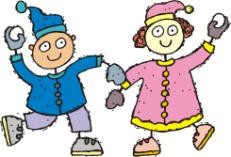 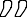 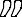                                   Петар ЛековићУзићи                                                   ГодовикСМЕРНИЦЕ ЗА ИЗРАДУ ШКОЛСКОГ РАЗВОЈНОГ ПЛАНАПодизање нивоа квалитета наставе и учења, систематична подршка ученицима и укључивање свих актера (родитеља, ученика и локалне заједнице) у рад школе представљају основ за израду Развојног плана установе. Квалитетнија настава са елементима пројектне наставе, активним, интерактивним и другим иновативним методама, отворена ка новим трендовима у образовању, која захтева коришћење савреме технологије и усмеравање ка потреби перманентног учења, допринеће већој мотивисаности ученика и бољим постигнућима, већој успешности на завршним испитима и уједно, вишем рејтингу школе у локалној средини. Укључивање ученика у рад школе, уважавање њихових ставова, поверавање задатака и задужења примерених њиховим могућностима, већи акценат се ставља на саме ученике као креаторе школских активности и живота школе, премештајући самог ученика из пасивне у активну улогу. Главне смернице, показатеље и мере унапређења, за израду Развојног плана, дао је Тим за самовредновање и предходни извештај о спољашњем вредновању. Током школске 2019/2020.,  2020/2021. и  2021/2022. године због пандемије изазване корона вирусом, настава није имала регуларан ток. Настава се једним делом одвијала онлајн, стога је тешко било пратити постигнућа ученика, па стога она нису на ваљан начин проверавана. Успех ученика је био значајно бољи него пре избијања короне. Наставници су били присиљени да се брзо преорјентишу на другачији начин рада, без довољно припреме за реализацију наставе на даљину. Тим за самовредновање је током школске 2021/2022. Године извршио вредновање свих области квалитета рада школе, на основу чијих резултата је сачињен развојни план установе за наредних пет година.Мере унапређења образовно-васпитног рада на основу анализе резултата на завршном испитуПлан припреме за завршни испитМере за унапређење доступности одговарајућих облика подршке и прилагођавања за ученике којима је потребна додатна подршкаМЕРЕ ПРЕВЕНЦИЈЕ ОСИПАЊА УЧЕНИКАОсипање се односи на децу која напуштају школовање, а нису завршила школску годину коју су започела, односно нису стекла право на издавање дипломе о завршеном разреду у основној школи и на децу која су завршила основну школу, али нису уписала средњу школу (не настављају школовање). Израдом и спровођењем овог програма школа примењује законске одредбе које се тичу спречавања осипања ученика (Закон о основама система образовања и васпитања, Закон о основном образовању и васпитању). Школа утврђује постојање индивидуалних, породичних, школских и системских фактора који утичу на осипање у образовању и постојећих мера превенције.Сви запослени у школи ће настојати да унапреде квалитет наставе зато што је квалитетна настава прилагођена сваком ученику један од најважнијих чинилаца успешног спречавања осипања јер спречава школски неуспех који је често окидач за превремено напуштање школе. Квалитет наставе ће се унапређивати кроз побољшање индивидуализације и диференцијације наставе. ДРУГЕ МЕРЕ ЗА ДОСТИЗАЊЕ ЦИЉЕВА ОБРАЗОВАЊА И ВАСПИТАЊА КОЈЕ ПРЕВАЗИЛАЗЕ САДРЖАЈ ПОЈЕДИНИХ НАСТАВНИХ ПРЕДМЕТАТим за културну и јавну делатност, усмерава и координира културне делатности у щколи. Својом активнощћу доприноси остваривању циљева и задатака щколе. Низом културних манифестација ученицима се пружа могућност да упознају културне, моралне и етичке вредности и добију прилику да своје знање и умење јавно прикажу. Циљ је да се успостави и организује сарадња са породицом и свим чиниоцима друщтвене средине ради јединственог деловања на васпитање и културни развој ученика, да се предлаже и унапређује програме културних и друщтвених активности и методе повезивања щколе и друщтвене средине, омогући утицај друщтвене средине (учещће културних и других институција - позорищта,библиотеке, галерија и др.) на остваривање програма образовцно-васпитног рада; стално доприноси развијању потреба за културним садржајима и интересовања за активно упознавање културних манифестација; обезбеди учещће ученика, наставника и щколе као целине у културнпм и друщтвеном животу средине; развије позитиван однос према културним вредностима и развије основне појмове о културном окружењу; подстакне радозналост ученика, развије љубав према културним остварењима, подстакне, негује и вреднује самостално креирање културних догађаја.План укључивања школе у националне и међународне пројектеПлан стручног усавршавања наставника, стручних сарадника и директораМере за увођење иновативних метода наставе, учења и оцењивањаПлан напредовања и стицања звања наставника и стручних сарадникаПлан укључивања родитеља односно ЗАКОНСКИХ ЗАСТУПНИКА у рад школеПлан сарадње са родитељима кроз оснивање клуба родитеља и наставникаЦиљ: Повећати број представника из свих интересних група које ће учествовати у осмишљавању,креирању и реализацији програма и плановаДигитална стратегијаАкциони план за спровођење дигиталне стратегијеСтратегија је део Развојног плана установе.Стратегија се бави утврђивањем тема, активности, циљева, инструмената и механизама који ће омогућити стврање хибридног окружење за учење у ком свако има могућности да испуни свој потпуни потенцијал.Дигитална стратегија промовише иновативно и активно учење инспирисано креативном наставом која ствара дигитално самопуздане ученике.Визија: Дигитална технлогија подупире визију школе омогућавајући да постигне своје циљеве кроз флексибилни начин учења који користе могућности и промене технологије стварајући  заједницу која проучава и истражује у променљивом дигиталном свету.Мисија: Подржати сигурну употребу технологије, која постаје интегрални део процеса учења и простора у ком се развијају ученици. Школа и наставници развијају позитиван став према дигиталној технологији и интегрисање исте у наставни процес.Циљеви Стратегије су дефинисани као:Ефикасна иновтивна употреба технологије за учење и подучавањеЕфикасно планирање и самоевалуација као подршка ИКТ учењуПерсонализација и наставе кроз ИКТ алатеРазвијање дигиталих вештина наставникаВредновање подржано технлогијомМерила за праћење остваривања Развојног планаПРИЛОЗИ ШКОЛСКОГ РАЗВОЈНОГ ПЛАНАИзвештај о самовредновању рада школе за свих шест области квалитета рада школе;Извештај о спољашњем вредновању рада школе;План превенције осипања ученика;Постигнућа ученика на Завршном испиту школске: 2018/2019, 2019/2020 и2020/2021;Мере унапређивања образовно-васпитног рада на основу анализе резултата ученика на завршном испиту;План припреме за завршни испит;План стручног усавршавања наставника, стручних сарадника и  директораНазив школеОСНОВНА ШКОЛА „ПЕТАР ЛЕКОВИЋ“АдресаПожега, Петра Лековића бр. 1ОкругЗлатиборскиТелефон031/811-176;031/812-238E-mailosplekovic@gmail.com (управа)osplmalaskola@gmail.com (млађи разреди)sekretarplekovic@gmail.comracunovodstvoplekovic@gmail.comФакс031/3811-176;031/812-238Жиро рачунЕвиденциони рачун    840-513860-72Редован рачун            840-513660-90Сопствени рачун         840-513666-72Ђачки динар                840-420760-12Боловања                     840-415760-74Web sitehttp://www.ospetarlekovic.edu.rs/Лого школе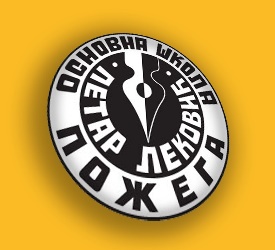 Директор школеДраган ПеришићРешење о оснивањуРешење Народног одбора Општине Пожега број: 8086/60 од 15. септембра 1960. године. Одлуком Савета Друге основне школе Пожега донетој на седници   од19.01.1966. године  и акта СО Пожега број: 02-5818/1-65 од 17.07.1965.г. Друга основна школа послује под називом ОШ «Петар Лековић» ПожегаОдлука о мрежи јавних основних школа на територији општине Пожега 01 број :112-7/19 од  07.3.2019.годинеРешење о сагласности на мрежу јавних основних школа на територији општине Пожега Министарства просвете610-00-304/2019-07 од 12.6.2019.годинеШкола је верификована одлуком о броју и просторном распореду основних школа на подручју Општине Пожега у Републици Србији коју је донела Влада Републике Србије01 број 611-1/06 од 07.03.2006. годинеРешење о упису у судски регистарОзнака и редни број уписана Фи-828 од 26.12.1973. године, Окружни Привредни суд у Титовом Ужицу у регистрациони лист број 1-96-00.Сагласност Министарства просвете , науке и техолошког развоја о отварању   група продуженог боравкаПо једна група продуженог боравка за ученике првог и другог разреда почев од шк. 2011/2012.године, решење  број:610-00-00478/2011-07 од 12.09.2011.годинеПо једна група продуженог боравка за ученике првог и другог разреда почев од  шк. 2017/2018.године, решење  број:610-00-00810/2017-07 од 29.09.2017.годинеПосебно одељење за обављање делатности основног образовања и васпитања деце ометене у развојуОсновано решењем Министарства  просвете Републике Србије број. 022-05-103/2008-07 од 30.7.2008.г.Језик на коме се изводи наставаСрпски језикРегистарски број6170004899Порески број - ПИБ101002659Шифра делатности8520Матични број07112793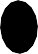 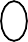 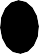 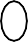 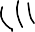 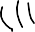 МИСИЈА ШКОЛЕ            Мисија наше школе је да подстиче развој мишљења, интересовања, подиже ниво културе и васпитања, толеранције, служи комплетном развоју личности. Желимо да наши ученици својим знањем, идејама и понашањем постану успешни људи и узор новим генерацијама.Квалитетним стручним радом наставника и стручних сарадника омогућимо сваком ученику да се развија у складу са својим способностима, како социјално тако и емоционално, и да у раду са наставницима стичу способности и вештине за целоживотно учење.            Мисија наше школе је да подстиче развој мишљења, интересовања, подиже ниво културе и васпитања, толеранције, служи комплетном развоју личности. Желимо да наши ученици својим знањем, идејама и понашањем постану успешни људи и узор новим генерацијама.Квалитетним стручним радом наставника и стручних сарадника омогућимо сваком ученику да се развија у складу са својим способностима, како социјално тако и емоционално, и да у раду са наставницима стичу способности и вештине за целоживотно учење.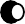 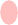 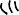 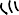 ВИЗИЈА  ШКОЛЕ             Тежимо да постанемо савремена школа, која непрекидно унапређује наставни процес, развија практична знања код ученика и негује тимски рад. У наредном периоду радићемо и на побољшању међупреметних компетенција ученика, са посебним нагласком на спровођењу дигиталне стратегије и побољшању маркетинга и промоције школе. Желимо ОТВОРЕНУ ШКОЛУ у којој ће се наши ученици осећати безбедно и сигурнобољу сарадњу са родитељимабоља постигнућа ученика на завршном испитуефикаснији рад стручних тела и тимова школе чвршћа повезаност другим школама кроз заједничке активности и размену искустава. активну улогу у друштвеном окружењу             Тежимо да постанемо савремена школа, која непрекидно унапређује наставни процес, развија практична знања код ученика и негује тимски рад. У наредном периоду радићемо и на побољшању међупреметних компетенција ученика, са посебним нагласком на спровођењу дигиталне стратегије и побољшању маркетинга и промоције школе. Желимо ОТВОРЕНУ ШКОЛУ у којој ће се наши ученици осећати безбедно и сигурнобољу сарадњу са родитељимабоља постигнућа ученика на завршном испитуефикаснији рад стручних тела и тимова школе чвршћа повезаност другим школама кроз заједничке активности и размену искустава. активну улогу у друштвеном окружењуКАРАКТЕРИСТИКЕ ЛОКАЛНЕ ЗАЈЕДНИЦЕПожега је град са око 30 000 становника, смештен у котлини централног дела западне Србије, на ушћу четири реке: Скрапежа, Ђетиње, Моравице и Лужнице, на раскрсници путева који повезују све четири стране државе.Након санкција и економске кризе, велика предузећа су била под стечајем, већина је престала са радом. Најважнији ресурс, радна снага и предузимљиви појединци су покренули сопствени бизнис у виду малих предузећа, настављајући традицију индустријске производње овог краја. Према степену развијености јединица локалних самоуправа, од 2014. године, Пожега припада  другој групие чији је степен развијености у распону од 80% до 100% републичког просекаУ Пожеги постоји Спортско-културни центар, који наставља традицију Дом културе основаног 1958. године, а од 1999. године при Културном центру основана је и Градска галерија, која организује самосталне и групне изложбе, са намером да представи и промовише рецентне уметничке пројекте из области савремене уметности. Ова установа реализује програме из области: филма, музике, ликовне уметности и сценског извођења. Овим програмима значајно је унапређен културни живот града.Основна школа ''Петар Лековић'' основана је 15.9.1960. а уписана је у судски регистар 26.11.1965. године. Интеграцијом са ОШ ''Димитрије Туцовић'' из Јежевице 1985. године, постаје једна од највећа школа Златиборског округа. Одумирањем села, дошло је и до смањења броја издвојених одељења. Од некадашњих десет, сада се настава изводи у седам села: Висибаба, Здравчићи, Засеље, Глумач, Јежевица, Душковци и Тометино Поље.        Школске 2021/2022. године наставу реализују 88 наставника за 930 ученика, распоређених у 52 одељења. Специфичност школе је чињеница да је трећина ученика користи превоз.Матична школа има две школске зграде: ''стару'' у којој се изводи настава за ученике од првог до четвртог разреда и ''нову'' за ученике од петог до осмог тазреда. Објекте раздваја магистрални пут који води према Косјерићу и Ваљеву. У склопу ''нове'' школске зграде је: осамнаест специјализованих учионица, од којих четири имају помоћне просторије за смештај учила и друге опреме, сала за физичко васпитање и справарница, мултимедијална учионица, канцеларије за управу школе и школског психолога-педагога, библиотека и зубна амбуланта.У целини школа је опремљена са око 56,87% наставним средствима. Према Правилнику о опремљености школе.Школа је остварила сарадњу са школама у и ван наше земље преко Е-твининг пројеката.Школа се може похвалити добрим резултатима у свим наставним областима. Наши ученици се активно укључују у све хуманитарне, едукативне, рекреативне акције Црвеног крста , такође учествују на многим смотрама и фестивалима.СНАГЕ И СЛАБОСТИ ШКОЛЕМогућностиПретње-Отворена школа која укључује и препознаје интерсезаинтересованих страна (Школска управа,Министарство просвете, Локална самоуправа,хуманитарне, еколошке, културне и спортскерганизације, Здравствени центар,Центар за социјалнирад,привредни сектор...)-Подршка и укљученост родитеља --Сарадња са невладиним организацијама(семинари,донације, планирање...)-Изналажење могућности за донаторскимсредствима-Активна сарадња са локалном влашћу којаомогућава подизање нивоа образовног процеса-Велико школско двориште матичне школе-Стално смањење броја ученика-Недовољна еластичностобразовног процеса у смислупраћења промена у друштву идечјх интересовања и потреба.-Недовољна мотивисаност локалнезаједнице у појединим областимавезаним за рад школе.-Пандемије-Нестабилна политичка ситуација усвету-Необезбеђено школско двориштематичне школе у које улазе псилуталице и особе које могу бити претњаза безбедност ученика.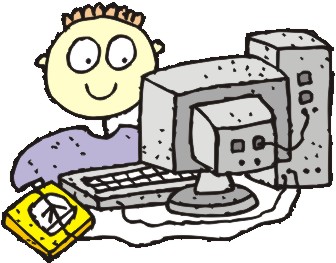 ПЛАНИРАЊЕ И ПРОГРАМИРАЊЕПЛАНИРАЊЕ И ПРОГРАМИРАЊЕПЛАНИРАЊЕ И ПРОГРАМИРАЊЕ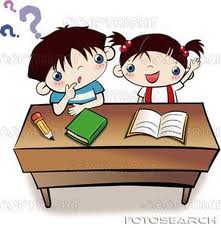 Мирјана Анђелић, школски психолог и Ана Бакић, педагогМирјана Анђелић, школски психолог и Ана Бакић, педагогМирјана Анђелић, школски психолог и Ана Бакић, педагогМирјана Анђелић, школски психолог и Ана Бакић, педагогМирјана Анђелић, школски психолог и Ана Бакић, педагогМирјана Анђелић, школски психолог и Ана Бакић, педагогПриоритети у остваривању планирања и програмирања: Програмирање образовно-васпитног рада jе у функциjи квалитетног рада школе; планирање рада органа, тела и тимова jе у функциjи ефективног и ефикасног рада у школи.Приоритети у остваривању планирања и програмирања: Програмирање образовно-васпитног рада jе у функциjи квалитетног рада школе; планирање рада органа, тела и тимова jе у функциjи ефективног и ефикасног рада у школи.Приоритети у остваривању планирања и програмирања: Програмирање образовно-васпитног рада jе у функциjи квалитетног рада школе; планирање рада органа, тела и тимова jе у функциjи ефективног и ефикасног рада у школи.Приоритети у остваривању планирања и програмирања: Програмирање образовно-васпитног рада jе у функциjи квалитетног рада школе; планирање рада органа, тела и тимова jе у функциjи ефективног и ефикасног рада у школи.Приоритети у остваривању планирања и програмирања: Програмирање образовно-васпитног рада jе у функциjи квалитетног рада школе; планирање рада органа, тела и тимова jе у функциjи ефективног и ефикасног рада у школи.Приоритети у остваривању планирања и програмирања: Програмирање образовно-васпитног рада jе у функциjи квалитетног рада школе; планирање рада органа, тела и тимова jе у функциjи ефективног и ефикасног рада у школи.Школски развојни планШколски развојни планШколски развојни планШколски развојни планШколски развојни планШколски развојни планАктивностиНосиоци активностиНосиоци активностиДинамикаКритеријуми успехаКритеријуми успехаВеће укључивање родитеља, ученика и представника локалне самоуправе приликом израде Развојног плана школеЧланови стручног актива за школско развојно планирањеЧланови стручног актива за школско развојно планирањеМарт-јун 2022.-Представници свих циљних група укључени у  састав  Стручног актива за школско  развојно планирање-Резултати анкетирања родитеља у оквиру истраживања квалитета сарадње породице и школе као и резултати истраживања у оквиру самовредновања  имплементирани  у школски развојни план-Представници свих циљних група укључени у  састав  Стручног актива за школско  развојно планирање-Резултати анкетирања родитеља у оквиру истраживања квалитета сарадње породице и школе као и резултати истраживања у оквиру самовредновања  имплементирани  у школски развојни планШколски програмШколски програмШколски програмШколски програмШколски програмШколски програм2.1.Остваривање хоризонталне и вертикалне повезаности у оквиру предмета и између различитих предметаРуководиоци стручних већа за разредну наставу и области предметаРуководиоци стручних већа за разредну наставу и области предмета2022-2027У школском програму наведена хоризонтална и вертикална повезаност у оквиру предмета и међупредметна повезаност (корелација)У школском програму наведена хоризонтална и вертикална повезаност у оквиру предмета и међупредметна повезаност (корелација)2.2.У планирању и реализацији наставног процеса заступити разновсне методе учења и стицања знања уз доминацију интерактивних  и кооперативних метода и/или  у комбинацији са традиционалним методама учењаНаставници разредне и предметне наставеНаставници разредне и предметне наставе2022-2027Код највећег броја посећених часова уочена примена различитих наставних метода им оптималана комбинација традиционалних и активних метода у настави.Код највећег броја посећених часова уочена примена различитих наставних метода им оптималана комбинација традиционалних и активних метода у настави.Планирање рада органа, тела и тимоваПланирање рада органа, тела и тимоваПланирање рада органа, тела и тимоваПланирање рада органа, тела и тимоваПланирање рада органа, тела и тимоваПланирање рада органа, тела и тимова3.1.Укључивање свих актера у изради и иновирању планова рада и активном деловању на плану обезбеђивања бољег квалитета рада школе (ШО, СР, УП)Координатори тимоваКоординатори тимова2022-2027Донети планови су иновирани и одражавају реалне потребе школеДонети планови су иновирани и одражавају реалне потребе школе3.2.Дефинисати задужења, улоге рокове, одговорности чланова  тимова и стручних актива.Координатори тимоваКоординатори тимова2022-2027Заједнички донети планови усклађени су са свим релевантим школским документима и доприносе унапређивању квалитета рада школе на свим нивоимаЗаједнички донети планови усклађени су са свим релевантим школским документима и доприносе унапређивању квалитета рада школе на свим нивоима3.3.  У акционим плановима тимова конкретизовати циљеве из развојног плана школе и заједнички радити на њиховом остварењуЧланови стручних актива и тимоваЧланови стручних актива и тимова2022-2027У записницима стручних актива и тимова јасно се види подела задужења свим члановима.У записницима стручних актива и тимова јасно се види подела задужења свим члановима.Планирање образовно-васпитног радаПланирање образовно-васпитног радаПланирање образовно-васпитног радаПланирање образовно-васпитног радаПланирање образовно-васпитног радаПланирање образовно-васпитног рада4.1.Посетом часовима пратити повезаност дневне припреме за час и активност ученика на часуДиректор, помоћници директора, педагог и психологДиректор, помоћници директора, педагог и психолог2022-2027У оперативним плановима наставника и њиховим дневним припремама видљиве су методе и технике којима је планирано активно учешће ученика на часу.У оперативним плановима наставника и њиховим дневним припремама видљиве су методе и технике којима је планирано активно учешће ученика на часу.4.2.Периодично пратити постигнућа ученика и у складу са наведеним диферинцирати рад на часовима допунске и додатне наставеДиректор, помоћници директора, педагог и психологДиректор, помоћници директора, педагог и психолог2022-2027Ученици који похађају часове допунске наставе постижу боља постигнућаУченици који који похађају додатну наставу успешни су у решавању задатака напредног нивоа, постижу запажене резултате на такмичењимаУченици који похађају часове допунске наставе постижу боља постигнућаУченици који који похађају додатну наставу успешни су у решавању задатака напредног нивоа, постижу запажене резултате на такмичењима4.3Мотивисати наставнике да редовно врше самовредновање  (евалуацију) рада и да то евидентирају у одговарајућу рубрику у дневним припремама Руководиоци стручних већа за области предметаРуководиоци стручних већа за области предмета2022-2027Сви наставници редовно врше процену свог рада, евидентирају у дневним припремама и запажања користе при планирању у наредној школској годиниСви наставници редовно врше процену свог рада, евидентирају у дневним припремама и запажања користе при планирању у наредној школској години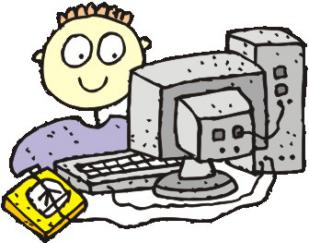 НАСТАВА И УЧЕЊЕНАСТАВА И УЧЕЊЕБиљана Стишовић, учитељица и Данијела Василијевић, наставник технике и технологијеБиљана Стишовић, учитељица и Данијела Василијевић, наставник технике и технологијеБиљана Стишовић, учитељица и Данијела Василијевић, наставник технике и технологијеБиљана Стишовић, учитељица и Данијела Василијевић, наставник технике и технологијеБиљана Стишовић, учитељица и Данијела Василијевић, наставник технике и технологијеБиљана Стишовић, учитељица и Данијела Василијевић, наставник технике и технологијеПриоритети у остваривању наставе и учења: Наставник ефикасно управља процесом учења на часу, прилагођава рад О-В потребама ученика, сваки ученик има прилику да буде успешан; ученици стичу знања, усваjаjу вредности, развиjаjу вештине и компетенциjе на часу; поступци вредновања су у функциjи даљег учења.Приоритети у остваривању наставе и учења: Наставник ефикасно управља процесом учења на часу, прилагођава рад О-В потребама ученика, сваки ученик има прилику да буде успешан; ученици стичу знања, усваjаjу вредности, развиjаjу вештине и компетенциjе на часу; поступци вредновања су у функциjи даљег учења.Приоритети у остваривању наставе и учења: Наставник ефикасно управља процесом учења на часу, прилагођава рад О-В потребама ученика, сваки ученик има прилику да буде успешан; ученици стичу знања, усваjаjу вредности, развиjаjу вештине и компетенциjе на часу; поступци вредновања су у функциjи даљег учења.Приоритети у остваривању наставе и учења: Наставник ефикасно управља процесом учења на часу, прилагођава рад О-В потребама ученика, сваки ученик има прилику да буде успешан; ученици стичу знања, усваjаjу вредности, развиjаjу вештине и компетенциjе на часу; поступци вредновања су у функциjи даљег учења.Приоритети у остваривању наставе и учења: Наставник ефикасно управља процесом учења на часу, прилагођава рад О-В потребама ученика, сваки ученик има прилику да буде успешан; ученици стичу знања, усваjаjу вредности, развиjаjу вештине и компетенциjе на часу; поступци вредновања су у функциjи даљег учења.Приоритети у остваривању наставе и учења: Наставник ефикасно управља процесом учења на часу, прилагођава рад О-В потребама ученика, сваки ученик има прилику да буде успешан; ученици стичу знања, усваjаjу вредности, развиjаjу вештине и компетенциjе на часу; поступци вредновања су у функциjи даљег учења.АктивностиНосиоци активностиНосиоци активностиДинамикаДинамикаКритеријуми успеха Информисати ученике о циљевима учења, планираним начинима праћења и оправданости одабраних начина оцењивања.наставницинаставнициНа првом часу на почетку сваке школске годинеНа првом часу на почетку сваке школске годинеСваки наставник на првом часу информише ученике о циљевима учења, планираним начинима праћења и оправданости одабраних начина оцењивања.Приказати (презентацијом) члановима стручног већа реализоване часова у којима се уочава да наставници прилагођавају наставне материјале индивидуалним карактеристикама ученик (различити нивои сложености)Руководиоцистручнихвећа, наставнициРуководиоцистручнихвећа, наставнициСваке школске године током првог полугодишта 2022-2027Сваке школске године током првог полугодишта 2022-2027Реализовани часовиу којима се се уочава да наставници прилагођавају наставне материјале индивидуалним карактеристикама ученик (различити нивои сложености)Унапређење праксе прилагођавања захтева и темпа рада могућностима и различитим потребама ученикаПедагог, психолог,  Стручна већа за области  предметаПедагог, психолог,  Стручна већа за области  предметаКонтинуирано током сваке школске године.Континуирано током сваке школске године.побољшање успеха ученика у односу на претходне две школске годинеПланирати и одабирати разноврне методе и облике рада на часунаставницинаставнициНа почетку месецаНа почетку месецаМање фронталног рада на часовимаУнапредити праћење рада ученика у функцији даљег учењаСтручна већаСтручна већаТоком годинеТоком годинеСви наставници имју потребну документацију за праћење напредовања ученика,развијене стратегије ученичке самоевалуације и оцењују у складу са ПравилникомРеализовање програма подршке ученицима у учењунаставницинаставнициТоком годинеТоком годинеНаставници прилагођавају рад образовно- васпитним потребама ученика а ученици познају стратегије учења.Обезбеђивање уједначеног критеријума оцењивања по предметима на нивоу школе.Стручна већаСтручна већаНа почетку сваке школске годинеНа почетку сваке школске годинеУједначен успехученика по предметима у свим разредима.Прилагођавање начина стицања знања и оцењивања ученицима са тешкоћама у развоју.Предметни наставнициПредметни наставнициКонтинуирано, током сваке школске године.Континуирано, током сваке школске године.Смањен број ученика са недовољним оценама.Обезбеђивање транспарентности критеријума оцењивања ученицима, родитељима и наставницима.Стручна већаСтручна већаНа почетку сваке школске годинеНа почетку сваке школске годинеНа сајту школе истакнути критеријуми оцењивања за сваку наставну област.Утврђивање градива кроз већи број примера из оних области које су ученици претходних генерација најслабије урадили Предметни наставници, ученици, одељењске старешинеПредметни наставници, ученици, одељењске старешинеКонтинуирано, током сваке школске године.Континуирано, током сваке школске године.Боља постигнућа ученика на завршном испиту из оних области из којих је претходна генерација постигла лошији успех.ПОСТИГНУЋА УЧЕНИКАПОСТИГНУЋА УЧЕНИКАЈована Радовановић (ученица), Невена Благојевић, наставница физикеЈована Радовановић (ученица), Невена Благојевић, наставница физикеЈована Радовановић (ученица), Невена Благојевић, наставница физикеЈована Радовановић (ученица), Невена Благојевић, наставница физикеЈована Радовановић (ученица), Невена Благојевић, наставница физикеЈована Радовановић (ученица), Невена Благојевић, наставница физикеПриоритети у остваривању бољих постигнућа ученика: Резултати ученика на завршном испиту показуjу оствареност стандарда постигнућа наставних предмета, односно оствареност постављених индивидуалних циљева учења; школа континуирано доприноси бољим образовним постигнућима ученикаПриоритети у остваривању бољих постигнућа ученика: Резултати ученика на завршном испиту показуjу оствареност стандарда постигнућа наставних предмета, односно оствареност постављених индивидуалних циљева учења; школа континуирано доприноси бољим образовним постигнућима ученикаПриоритети у остваривању бољих постигнућа ученика: Резултати ученика на завршном испиту показуjу оствареност стандарда постигнућа наставних предмета, односно оствареност постављених индивидуалних циљева учења; школа континуирано доприноси бољим образовним постигнућима ученикаПриоритети у остваривању бољих постигнућа ученика: Резултати ученика на завршном испиту показуjу оствареност стандарда постигнућа наставних предмета, односно оствареност постављених индивидуалних циљева учења; школа континуирано доприноси бољим образовним постигнућима ученикаПриоритети у остваривању бољих постигнућа ученика: Резултати ученика на завршном испиту показуjу оствареност стандарда постигнућа наставних предмета, односно оствареност постављених индивидуалних циљева учења; школа континуирано доприноси бољим образовним постигнућима ученикаПриоритети у остваривању бољих постигнућа ученика: Резултати ученика на завршном испиту показуjу оствареност стандарда постигнућа наставних предмета, односно оствареност постављених индивидуалних циљева учења; школа континуирано доприноси бољим образовним постигнућима ученикаАктивностиНосиоци активностиНосиоци активностиДинамикаДинамикаКритеријуми успехаПланирати активности и задатке редовне, припремне, допунске и додатне наставе на основу резултата на Завршном испиту.Наставници који предају наставне предмете који се полажу на Завршном испитуНаставници који предају наставне предмете који се полажу на Завршном испитуКонтинуирано током школске годинеКонтинуирано током школске годинеРезултати ученика на завршном испиту из су на нивоу или изнад нивоа републичког просека из свих предмета који се полажу на ЗИ.На основу резултата иницијалног тестирања извршити индентификацију ученика за допунску и додатну наставу.Наставници који предају наставне предмете који се полажу на Завршном испитуНаставници који предају наставне предмете који се полажу на Завршном испитуПочетка и крај оба полугодиштаПочетка и крај оба полугодиштаНаjмање 80 одсто ученика остваруjе основни ниво стандарда постигнућа, а 20 одсто на напредном нивоу на тестовима на ЗИОрганизовање допунске и додатне наставе која пружа могућност  напретка сваком ученику  у складу са програмским циљевима и индивидуалним потребама ученика Сви наставници из чијих предмета ученици добијају недовољне оцене и ученици који постижу одличан успех из те наставне области и показују посебно интересовање.Сви наставници из чијих предмета ученици добијају недовољне оцене и ученици који постижу одличан успех из те наставне области и показују посебно интересовање.Током сваке школске годинеТоком сваке школске годинеСви ученици остварују успех у складу са својим потенцијалима и могућностима.Провера школских постигнућа кроз интерно тестирање по узору на тестирање на Завршном испиту, као реализација и анализа пробних завршних испита у организацији МП за ученике 8. разредаНаставници који предају наставне предмете који се полажу на Завршном испитуНаставници који предају наставне предмете који се полажу на Завршном испитуКварталноКварталноНаjмање 50 одсто ученика остваруjе средњи ниво стандарда постигнућа на тестовима на ЗИДоношење и усклађивање распореда редовне и припремне наставе за све предмете који се полажу на Завршном испиту кроз непосредан рад са ученицима и онлајн.Наставници који предају наставне предмете који се полажу на Завршном испитуНаставници који предају наставне предмете који се полажу на Завршном испитуКонтинуирано током школске годинеКонтинуирано током школске годинеПросечна постигнућа одељења на тестовима на Завршном испиту су уjедначена.У оквиру часова редовне наставе наводити ученике да док читају текст задатка разумеју оно што читају... (функционална писменост)НаставнициНаставнициТоком школске годинеТоком школске годинеРезултати праћења образовних постигнућа користе се за даљи развоj ученика.Пратити резултате завршних испита и примењивати мере за побољшање нивоа постигнућа Стручна већа за области предметаСтручна већа за области предметаНа првом класификационом периоду, сваке школске годинеНа првом класификационом периоду, сваке школске годинеРезултати на Завршном испиту су сваке године све бољи.ПОДРШКА УЧЕНИЦИМАПОДРШКА УЧЕНИЦИМАЈелена Радивојевић, ученица, Мирјана Анђелић, школски психолог и Ана Бакић, педагогЈелена Радивојевић, ученица, Мирјана Анђелић, школски психолог и Ана Бакић, педагогЈелена Радивојевић, ученица, Мирјана Анђелић, школски психолог и Ана Бакић, педагогЈелена Радивојевић, ученица, Мирјана Анђелић, школски психолог и Ана Бакић, педагогЈелена Радивојевић, ученица, Мирјана Анђелић, школски психолог и Ана Бакић, педагогЈелена Радивојевић, ученица, Мирјана Анђелић, школски психолог и Ана Бакић, педагогПриоритети у остваривању подршке ученицима: У школи функционише систем пружања подршке свим ученицима; подстиче се лични, професионални и социjални развоj ученика; У школи функционише систем подршке ученицима из осетљивих група и ученицима са изузетним способностима.Приоритети у остваривању подршке ученицима: У школи функционише систем пружања подршке свим ученицима; подстиче се лични, професионални и социjални развоj ученика; У школи функционише систем подршке ученицима из осетљивих група и ученицима са изузетним способностима.Приоритети у остваривању подршке ученицима: У школи функционише систем пружања подршке свим ученицима; подстиче се лични, професионални и социjални развоj ученика; У школи функционише систем подршке ученицима из осетљивих група и ученицима са изузетним способностима.Приоритети у остваривању подршке ученицима: У школи функционише систем пружања подршке свим ученицима; подстиче се лични, професионални и социjални развоj ученика; У школи функционише систем подршке ученицима из осетљивих група и ученицима са изузетним способностима.Приоритети у остваривању подршке ученицима: У школи функционише систем пружања подршке свим ученицима; подстиче се лични, професионални и социjални развоj ученика; У школи функционише систем подршке ученицима из осетљивих група и ученицима са изузетним способностима.Приоритети у остваривању подршке ученицима: У школи функционише систем пружања подршке свим ученицима; подстиче се лични, професионални и социjални развоj ученика; У школи функционише систем подршке ученицима из осетљивих група и ученицима са изузетним способностима.АктивностиНосиоци активностиНосиоци активностиДинамикаДинамикаКритеријуми успехаУспешни ученици помажу ученицима који спорије напредују.Одељењске старешине, учитељи и предметни наставнициОдељењске старешине, учитељи и предметни наставнициТоком школске годинеТоком школске годинеУченици којима помажу другови постижу бољи успех у школиУченици којима је потребна посебна подршка похађају допунску наставу, раде по прилагођеном или измењеном плануОдељењске старешине, учитељи, предметни наставници, ПП служба и логопедиОдељењске старешине, учитељи, предметни наставници, ПП служба и логопедиТоком школске годинеТоком школске годинеБољи општи успех ученикаТалентовани ученици похађају додатну наставу, чланови су секција, раде истраживањаОдељењске старешине, учитељи и предметни наставнициОдељењске старешине, учитељи и предметни наставнициТоком школске годинеТоком школске годинеБољи успех на такмичењима у организацији Министарства просветеУспеси ученика се објављују на интернет страницама школе.Директор школе и администратор школског сајтаДиректор школе и администратор школског сајтаТоком школске годинеТоком школске годинеУспех ученика представљен и на званичном сајту школеОрганизовање акција заштите животне срединеКоординатор реализације пројекта „Еко школа“, одељењске старешине, учитељиКоординатор реализације пројекта „Еко школа“, одељењске старешине, учитељиТоком школске годинеТоком школске годинеВећи број ученика укључен у акције заштите животне срединеУнапређивање компетенције ученика за Одговоран однос према здрављу. Планирање и креирање наставних и ваннаставних садржаја, примери добре праксе, Национални образовни портал.Сви наставници и ПП служнаСви наставници и ПП служнаТоком школске годинеТоком школске годинеДневне припреме наставника, запажања са посећених часова директора и помоћника директораУ школи се обележава Дан националних мањинаПедагошки асистент, предметни наставници и учитељиПедагошки асистент, предметни наставници и учитељи8. април сваке школске године 2022-20278. април сваке школске године 2022-2027Обележен дан РомаОрганизовање заједничких активности ученикаПредметни наставници и учитељиПредметни наставници и учитељиТоком школске годинеТоком школске годинеДан здраве хране, новогодишњи и васкрњи базар...На почетку школске године ученици се анкетирају о заинтересованости за понуђене  ваннаставне активностиПП службаПП службаСептембар, сваке школске годинеСептембар, сваке школске годинеОсамдесет одсто ученика укључити у бар једну ваннаставну активностУченици седмог и осмог разреда раде тестове професионалних опредељењаПП службаПП службаТоком школске годинеТоком школске године50 одсто ученика седмог и 70 одсто ученика осмог разреда раде тестове професионалних опредељења.Организовање часова предметне наставе у одељењима четвртог разредаПомоћници  директора и педагог, предметни наставнициПомоћници  директора и педагог, предметни наставнициТоком школске годинеТоком школске годинеСви наставници одржавају по два часа током школске годинеУ школи се примењуjе индивидуализовани приступ/индивидуални образовнипланови за ученике из осетљивих група и ученике са изузетним способностима.Одељењске старешине, учитељи, предметни наставници, ПП служба и логопедиОдељењске старешине, учитељи, предметни наставници, ПП служба и логопедиТоком школске годинеТоком школске годинеУченици који су током школовања добијали додатну подршку постижу задовољавајуће успехе на Завршном испитуУ школи се организуjу компензаторни програми/активности за подршку учењу заученике из осетљивих група.Одељењске старешине, учитељи, предметни наставници, ПП служба и логопедиОдељењске старешине, учитељи, предметни наставници, ПП служба и логопедиТоком школске годинеТоком школске годинеУченици постижу успех у складу са својим способностима.Унапређивање дигиталних компетенција ученика кроз часове редовне наставе; развијање одговорног понашања на Интернету.Одељењске старешине и наставници информатикеОдељењске старешине и наставници информатикеТоком школске годинеТоком школске годинеДневне припреме наставникаИдентификовање ученика који су у ризику од напуштања школовањаОдељењске старешине и стручни сараднициОдељењске старешине и стручни сараднициАвгуст и септембар сваке школске годинеАвгуст и септембар сваке школске годинеСачињен списак ученика који су у ризику од напуштања школеСачинити план мера подршке за ученика под ризиком од раног напуштања образовањаОдељењске старешине и стручни сараднициОдељењске старешине и стручни сараднициАвгуст и септембар сваке школске годинеАвгуст и септембар сваке школске годинеСачињени индивидуални планови подршке ученицима који су под ризиком од напуштања школеСачињени планови подршке се реализују и периодично модификују у зависности од ситуације у којој се ученик налазиОдељењске старешине и стручни сараднициОдељењске старешине и стручни сараднициТоком сваке школске годинеТоком сваке школске годинеКвартално вредновање планова подршке ученицима. Уградња рампе за прилаз сали за физичко васпитање у школи где образовање стичу ученици у првом циклусуДиректор школеДиректор школеШколске 2022/2023Школске 2022/2023Постављена рампа.ЕТОСЕТОСПриоритети су:   Остваривањ активна и конструктивна комуникација са локалном заједницом и свим заинтересованим странама за рад и успех школе, која је заснована на координисаној реализацији циљева у усвојеним стратешким документима, укључујући и Школски развојни планПриоритети су:   Остваривањ активна и конструктивна комуникација са локалном заједницом и свим заинтересованим странама за рад и успех школе, која је заснована на координисаној реализацији циљева у усвојеним стратешким документима, укључујући и Школски развојни планПриоритети су:   Остваривањ активна и конструктивна комуникација са локалном заједницом и свим заинтересованим странама за рад и успех школе, која је заснована на координисаној реализацији циљева у усвојеним стратешким документима, укључујући и Школски развојни планПриоритети су:   Остваривањ активна и конструктивна комуникација са локалном заједницом и свим заинтересованим странама за рад и успех школе, која је заснована на координисаној реализацији циљева у усвојеним стратешким документима, укључујући и Школски развојни планПриоритети су:   Остваривањ активна и конструктивна комуникација са локалном заједницом и свим заинтересованим странама за рад и успех школе, која је заснована на координисаној реализацији циљева у усвојеним стратешким документима, укључујући и Школски развојни планПриоритети су:   Остваривањ активна и конструктивна комуникација са локалном заједницом и свим заинтересованим странама за рад и успех школе, која је заснована на координисаној реализацији циљева у усвојеним стратешким документима, укључујући и Школски развојни планЈелена Алексић, наставница енглеског језика, Драгана Луковић,  наставница биологијеЈелена Алексић, наставница енглеског језика, Драгана Луковић,  наставница биологијеЈелена Алексић, наставница енглеског језика, Драгана Луковић,  наставница биологијеЈелена Алексић, наставница енглеског језика, Драгана Луковић,  наставница биологијеЈелена Алексић, наставница енглеског језика, Драгана Луковић,  наставница биологијеЈелена Алексић, наставница енглеског језика, Драгана Луковић,  наставница биологијеАктивностиНосиоци активностиНосиоци активностиДинамикаДинамикаКритеријуми успехаРазвијати и регулисати међуљудске односе и позитивну атмосферу у школи-директор-помоћници-одељењске старешине-наставници-психолошко-педагошка служба-Тим за заштиту ученика од насиља-Ученички парламент-директор-помоћници-одељењске старешине-наставници-психолошко-педагошка служба-Тим за заштиту ученика од насиља-Ученички парламентТоком целе године сваке школске годинеТоком целе године сваке школске године-Смањен број конфликата у колективуПромовисање рада ученика и наставника у наставним, ваннаставним, тематским и пројектним активностима-предметни наставници,-администратори сајта -предметни наставници,-администратори сајта Током целе године сваке школске годинеТоком целе године сваке школске годинеОбјављени текстови, фотографије и видео- записи школских активности на сајту школе, у локалним медијима, на фејсбук страници и инстаграм налогу; број активности и обухваћеност ученика тим активностима.Редовно ажуриране огласне табле у школи;Осмишљавање активности које предвиђају укључивање родитеља у заједничке акције и активности-одељењске старешине-учитељице-ученици-родитељи-Тим за јавне наступе-одељењске старешине-учитељице-ученици-родитељи-Тим за јавне наступеТоком целе године сваке школске годинеТоком целе године сваке школске годинеБрој реализованих активности које укључују ученике, родитеље и наставникеУчешће Школе у различитим пројектима на међународном и локалном нивоу-предметни наставници-одељењске старешине-учитељице-ученици -предметни наставници-одељењске старешине-учитељице-ученици Током целе године, сваке школске годинеТоком целе године, сваке школске годинеБрој реализованих пројеката на међународном и локалном нивоуПобољшати безбедност у школи-директор-Тим за заштиту од насиља-директор-Тим за заштиту од насиљаТоком целе године сваке школске годинеТоком целе године сваке школске годинеУченици се осећају безбедно и сигурно, смањен број конфликатаДефинисање улога и одговорности у примени процедура и поступака у ситуацијама насиља успостављање ланца одговорности руководства, чланова Тима, дежурних наставника, предметних наставника, одељењских старешина и осталих запослених у школиЧланови ТимаДиректорЧланови ТимаДиректорСептембар/ почетак октобраСваке школске годинеСептембар/ почетак октобраСваке школске годинеУченици су упознати са процедурама поступања у ситуацијама насиља у школи. Број васпитно-дисциплинских поступака се смањује сваке наредне године.Информисање на родитељским састанцимаУпознавање родитеља  о стању безбедности у школи, са интервентним и  превентивним активностима. Информисање могућности тражења подршке и помоћи од Тима, итд.Информисање путем Сајта и мејлаОдељењске старешине, стручна службаОдељењске старешине, стручна службатоком целе године, сваке школске годинетоком целе године, сваке школске годинеРодитељи информисани о безбедности ученика у школиАнкетирање ученика, наставника и родитеља. Одељењске старешине и ПП службаОдељењске старешине и ПП службаТоком фебруара сваке школске годинеТоком фебруара сваке школске годинеУвид у израђене и попуњене упитнике, анализе и истакнути налази.Анализа планова и извештаја наставника и стручних сарадника о стручном усавршавању. Давање предлога обука са циљем развоја компетенција потребних за превенцију насиља.Педагог, помоћник директора, остали чланови тимаПедагог, помоћник директора, остали чланови тимаСептембар, јануар, јунСептембар, јануар, јунУвид у планове и звештаје СУ наставника.Записник са састанкаУнапредити естетски амбијент школе-предметни наставници-ученици-предметни наставници-ученицитоком целе године, сваке школске годинетоком целе године, сваке школске годинеОплемењеностнајвећег дела хола и ходника школе, уређеност учионицаОРГАНИЗАЦИЈА РАДА ШКОЛЕ, УПРАВЉАЊЕ ЉУДСКИМ       И МАТЕРИЈАЛНИМ РЕСУРСИМАОРГАНИЗАЦИЈА РАДА ШКОЛЕ, УПРАВЉАЊЕ ЉУДСКИМ       И МАТЕРИЈАЛНИМ РЕСУРСИМАПриоритети у остваривању боље организације и управљања људским и материјалним ресурсима: Децентрализација управљања школом и равномерна подела одговорностиПриоритети у остваривању боље организације и управљања људским и материјалним ресурсима: Децентрализација управљања школом и равномерна подела одговорностиПриоритети у остваривању боље организације и управљања људским и материјалним ресурсима: Децентрализација управљања школом и равномерна подела одговорностиПриоритети у остваривању боље организације и управљања људским и материјалним ресурсима: Децентрализација управљања школом и равномерна подела одговорностиПриоритети у остваривању боље организације и управљања људским и материјалним ресурсима: Децентрализација управљања школом и равномерна подела одговорностиПриоритети у остваривању боље организације и управљања људским и материјалним ресурсима: Децентрализација управљања школом и равномерна подела одговорностиЖарко Ковачевић, председник Школског одбора, Сандра Милованчевић, наставница математикеЖарко Ковачевић, председник Школског одбора, Сандра Милованчевић, наставница математикеЖарко Ковачевић, председник Школског одбора, Сандра Милованчевић, наставница математикеЖарко Ковачевић, председник Школског одбора, Сандра Милованчевић, наставница математикеЖарко Ковачевић, председник Школског одбора, Сандра Милованчевић, наставница математикеЖарко Ковачевић, председник Школског одбора, Сандра Милованчевић, наставница математикеАктивностиНосиоци активностиНосиоци активностиДинамикаДинамикаКритеријуми успехаЈасно дефинисати задужења свих запослених и носиоце одговорности.Директор и помоћници директораДиректор и помоћници директораАвгуст 2022-2027Август 2022-2027Сачињена чек листе за праћење реализације активности свих запослених. Директор прати делотворност рада стручних тимоваДиректор и помоћници директораДиректор и помоћници директора2022-20272022-2027Присуство директора и помоћника директора на састанцима стручних тимова видљиво у записницимаДиректор користи различите механизме за мотивисање запослених.Директор и помоћници директора, секретарДиректор и помоћници директора, секретар2022-20232022-2023Сачињен правилник о награђивању запослениСтручни сарадници и наставници у звању прате и вреднуjу образовно-васпитни рад и предлажу мере за побољшање квалитета рада.Стручни сарадници и наставници у звањуСтручни сарадници и наставници у звању2022-20272022-2027Периодични извештаји, два пута током школске године, стручних сарадника и наставника у звањуТим за самовредновање остваруjе самовредновање рада школе у функциjиунапређивања квалитета.Координатор Тима за самовредновањеКоординатор Тима за самовредновање2022-20272022-2027Сачињен акциони план за сваку област вредновања током наредних пет година.У школи се користе подаци из jединственог информационог система просвете завредновање и унапређивање рада школе.Особе задужене за уношење података у ЈИСПОсобе задужене за уношење података у ЈИСП2022-20272022-2027Извештаји на полугодишту и крају школске године са предлозима за унапређивање рада школеДиректор континуирано прати  и вреднује дигиталне компетенције запослених применом упитника.Директор школе и стручни сараднициДиректор школе и стручни сарадници2022-20272022-2027Директор подноси извештај о дигиталним компетенцијама запослених на седници Наставничког већа.Директор показуjе отвореност за промене и подстиче иновациjе.Директор школеДиректор школе2022-20272022-2027Реализација међународних и пројеката на држовном нивоу као и сви облици иновација медијски су пропраћене на локалном и вишим нивоима информисања. Запослени на основу резултата спољашњег вредновања и самовредновањапланираjу и унапређуjу професионално деловање.Руководиоци стручних актива и тимоваРуководиоци стручних актива и тимова2022-20272022-2027Стручни активи и тимови доносе акционе планове  у циљу унапређења професионалног деловања запослених.Запослени примењуjу новостечена знања из области у коjима су се усавршавали.Сви запосленог на пословима образовања и васпитањаСви запосленог на пословима образовања и васпитања2022-20272022-2027Реализације огледних/угледних часова са дискусијом и анализом, један час годишње за сваки наставни предмет.Развијање партнерства са другим установама и развој праксе хоризонталног учењаДиректор и помоћници директораДиректор и помоћници директора2022/20272022/2027Реализација два састанка годишње са запосленима на пословима образовања и васпитања из друге основне школе у граду Запослени примењуjу новостечена знања из области у коjима су се усавршавали.Сви запосленог на пословима образовања и васпитањаСви запосленог на пословима образовања и васпитања2022/20272022/2027Записници стручних актива и тимоваНаставници континуирано користе наставна средства у циљу побољшањаквалитета наставеСви запосленог на пословима образовања и васпитањаСви запосленог на пословима образовања и васпитања2022/20272022/2027Периодични извештаји, два пута током школске године, стручних сарадника и наставника у звањуМатериjално-технички ресурси ван школе (Спортско-културни центар, музеји, библиотека, цркве, и дру ге организациjе) користесе у функциjи наставе и учења.Сви запосленог на пословима образовања и васпитањаСви запосленог на пословима образовања и васпитања2022/20272022/2027Извештаји у ес Дневнику, фотографије на сајту школе.Директор развиjа сарадњу и мрежу са другим установама, привредним и непривредним организациjама и локалном заjедницом у циљу развиjања предузетничких компетенциjа ученика.Директор школе и координатор Тима за развој међупредметних компетенција и предузетништвоДиректор школе и координатор Тима за развој међупредметних компетенција и предузетништво2022/20272022/2027Извештаји у ес Дневнику, фотографије на сајту школе, Фејсбук страници у медијима.Школа кроз школске проjекте развиjа предузимљивост, ориjентациjу ка предузетништву и предузетничке компетенциjе ученика и наставника.Директор школе и координатори тимова: Еко школа, Еразмус пројекта „Да се свако уклопи лако“ (Fit to Belong), Еразмус КА2 пројектиДиректор школе и координатори тимова: Еко школа, Еразмус пројекта „Да се свако уклопи лако“ (Fit to Belong), Еразмус КА2 пројекти2022/20272022/2027Извештаји у ес Дневнику, фотографије на сајту школе, Фејсбук страници у медијима.Дан отворених вратаДиректор, одељењске старешине и ПП службаДиректор, одељењске старешине и ПП служба2022/20272022/2027Школа укључуjе ученике и родитеље у конкретне активности у кључним областима квалитета: настава и учење и подршка ученицима.Анкетирање родитеља на тему подршка ученицима и квалитета наставе и учењаДиректор, одељењске старешине и ПП службаДиректор, одељењске старешине и ПП служба2022/20272022/2027Школа укључуjе ученике и родитеље у конкретне активности у кључним областима квалитета: настава и учење и подршка ученицима.Активност: Родитељи у улози наставникаДиректор, одељењске старешине и ПП службаДиректор, одељењске старешине и ПП служба2022/20272022/2027Школа укључуjе ученике и родитеље у конкретне активности у кључним областима квалитета: настава и учење и подршка ученицима.Реализација Еразмус пројеката КА2Директор школе и координатори тимова: Еразмус пројекат „Да се свако уклопи лако“ (Fit to Belong), Еразмус КА2 пројектиДиректор школе и координатори тимова: Еразмус пројекат „Да се свако уклопи лако“ (Fit to Belong), Еразмус КА2 пројекти2022/20272022/2027Директор развиjа међународну сарадњу и проjекте усмерене на развоj кључних компетенциjа за целоживотно учење ученика и наставника.ОПШТИ ЦИЉ: Подизање нивоа успешности ученика на завршном испиту ОПШТИ ЦИЉ: Подизање нивоа успешности ученика на завршном испиту ОПШТИ ЦИЉ: Подизање нивоа успешности ученика на завршном испиту ОПШТИ ЦИЉ: Подизање нивоа успешности ученика на завршном испиту ЕВАЛУАЦИЈА ЕВАЛУАЦИЈА ЕВАЛУАЦИЈА ЕВАЛУАЦИЈА СПЕЦИФИЧНИ ЦИЉЕВИ ПЛАНИРАНЕ АКТИВНСОТИ НОСИОЦИ АКТИВНОСТИ ВРЕМЕ РЕАЛИЗАЦИЈЕ ВРЕМЕ РЕАЛИЗАЦИЈЕ ПОКАЗАТЕЉИ ОСТВАРЕНОСТИ ОСОБЕ ЗАДУЖЕНЕ ЗА ЕВАЛУАЦИЈУ И ПРАЋЕЊЕ ОСТВАРЕЊА ВРЕМЕ ЕВАЛУАЦИЈЕ 1. Унапређење образовних активности на основу анализе резултата ученика на завршном испиту Анализа постигнућа на завршном испиту Предметни наставници, стручна служба, наставник информатике Август текуће школске године Август текуће школске године Резултати на завршном испиту и статистички извештај Директор школе, стручна служба и координатор Тима за реализацију завршног испита; извештај актива предметне наставе Септембар текуће школске године 1. Унапређење образовних активности на основу анализе резултата ученика на завршном испиту Анализа усклађености оцена на крају године са оствареностима образовних стандарда на завршном испитуПредметни наставници, стручна службаАвгуст текуће школске годинеАвгуст текуће школске годинеРезултати на завршном испиту и статистички извештај; просек на крају школске годинеДиректор школе и стручна служба и координатор Тима за реализацију завршног испита; извештај актива предметне наставеСептембар текуће школске године1. Унапређење образовних активности на основу анализе резултата ученика на завршном испиту Израда Акционог плана за подизање нивоа успешности ученика – израда плана и програма провере остварености образовних стандарда из датих предмета Педагошки колегијум, предметни наставници Август текуће школске године Август текуће школске године Просек на завршном испиту је изнад просека Републике Србије Директор школе и стручна служба; извештај актива предметне наставе Септембар текуће школске године 1. Унапређење образовних активности на основу анализе резултата ученика на завршном испиту Мотивисање ученика за похађање часова припремне наставе Наставници, одељенске старешине, родитељи 2022-2027. 2022-2027. Повећан број ученика који похађају часове припремне наставе из свих предмета Евиденција присутних ученика (дневници); одељенске старешине Крај текуће школске године 2. Унапређење образовних активности на основу анализе резултата ученика на иницијалним тестовима Квалитативна и квантитативна анализа постигнућа ученика са доношењем предлога активности и мера за даљи рад Предметни актив и Педагошки колегијум Крај септембра Крај септембра Корекција оперативних планова у складу са добијеним резултатима и мере за унапређење Педагошки колегијум, Директор Крај првог квартала текуће шк. године 2. Унапређење образовних активности на основу анализе резултата ученика на иницијалним тестовима Упознавање наставника, ученика и родитеља са постигнућима ученика и анализом резултата иницијалног теста и планом активности Педагошки колегијум на Наставничком већу и одељенске старешине Почетак октобра Почетак октобра Повећан број ученика на допунској и додатној настави Педагошки колегијум, Директор, записник са Наставничког већа Прво Наставничко већ након спроведених активности текуће шк. године 3. Унапређење образовни активности на основу анализе резулатат ученика Израда и спровођење контролних задатака и провера остварености образовних стандарда Предметни наставници На основу месечних оперативних планова рада На основу месечних оперативних планова рада Урађен план и програм активности и мера за унапређење (по одељењима) Извештај Предметних актива Крај првог и другог полугодишта АКТИВНОСТИАКТИВНОСТИАКТИВНОСТИАКТИВНОСТИАКТИВНОСТИЕВАЛУАЦИЈАЕВАЛУАЦИЈАПЛАНИРАНЕ АКТИВНСОТИ НОСИОЦИ АКТИВНОСТИ ВРЕМЕ РЕАЛИЗАЦИЈЕ ПОКАЗАТЕЉИ ОСТВАРЕНОСТИ /ОЧЕКИВАНИ РЕЗУЛТАТИ ОСОБЕ ЗАДУЖЕНЕ ЗА ЕВАЛУАЦИЈУ И ПРАЋЕЊЕ ОСТВАРЕЊА ПРАЋЕЊЕ ОСТВАРЕНОСТИ ВРЕМЕ ЕВАЛУАЦИЈЕ Анализа резултата на завршном испиту Предметни наставници Септембар текуће шк. године Увид у резултате школе у односу на просек Републике Србије Директор школе и Стручна служба, кооринатор Тима за реализацију завршног испита Анализа резултата Октобар текуће шк. године Упознавање ученика и родитеља са анализом резултата на завршном испиту претходне шк. године Стручна служба; одељенске старешине и предметни наставници Ученици: септембар; Родитељи: на првом родитељском састанку; као и на родитељском састанку у току другог полугодишта Подизање нивоа подршке везане за повећање ангажованости ученика на часовима припремне наставе за завршни испит Директор школе и стручна служба и кооринатор Тима за реализацију завршног испита Увид у извештаје са родитељског састанак у дневницима Почетак октобра текуће шк. године Информисање ученика о припремној настави за завршни испит Одељенске старешине и предметни наставници Октобар текуће шк. године Разумевање ученика о значају похађања припремне наставе за завршни испит Стручна служба Увид у евиденцију часова одељенског старешине Крај првог квартала текуће шк. године Израда распореда припремне наставе и обавештавање родитеља о томе Координатор за израду распореда Септембар текуће шк. године Већи број ученика је мотивисан да присуствује и учествује на часовима припрема за завршни испит Директор школе Прилагођен распоред припремне наставе; непосредан увид Почетак другог полугодишта Информисање родитеља о спровођењу припремне наставе и полагању завршног испита Одељенске старешине и стручна служба Децембар и март текуће шк. године; чешће по потреби Родитељи су упознати са начином полагања завршног испита и динамиком спровођења припремне наставе Директор школе и одељенски старешина Извештај са родитељског састанка Крај првог полугодишта и мај месец текуће шк. године Анализа резултата пробног завршног испита Директор школе, предметни наставници, одељенски старешина Април – мај текуће шк. године; недељу дана након полагња завршног испита Анализа стања и нивоа усвојених знања пред завршни испит; увођење додатних мера за подизање нивоа успешности на завршном испиту Стручна служба и директор школе, кооринатор Тима за реализацију завршног испита Урађена анализа пробнох завршног испита Непосредно након пробног завршног испита Информисање предметних наставника и ученика о резултатима пробног завршног испита Директор школе, одељенски старешина Након анализе резултата пробног завршног испита Увид у тренутно стање и процена остварености образовних стандарда Одељенске старешине и предметни наставници Извештаји и записник са Наставничког већа Непосредно након урађене анализе пробног завршног испита Информисање родитеља о резултатима пробног завршног испита и полагању завршног испита на родитељском састанку Одељенске старешине и стручна служба У мају месецу текуће шк. године Повећан број ученика који редовно похађају часове припремне наставе за завршни испит Директор школе Извештај са родитељског састанка Друга половина маја месеца Корекција плана припреме завршног испита од стране наставника на основу резултата пробног завршног испита Предметни наставници Након анализе пробног завршног испита Повећање просека на завршном испиту Стручна служба Увид у планове припреме за завршни испит ученика осмог разреда Мај текуће шк. године ОПШТИ ЦИЉ: Пружање подршке ученицима у оквиру инклузије ОПШТИ ЦИЉ: Пружање подршке ученицима у оквиру инклузије ОПШТИ ЦИЉ: Пружање подршке ученицима у оквиру инклузије ОПШТИ ЦИЉ: Пружање подршке ученицима у оквиру инклузије ОПШТИ ЦИЉ: Пружање подршке ученицима у оквиру инклузије ЕВАЛУАЦИЈАЕВАЛУАЦИЈАСПЕЦИФИЧНИ ЦИЉЕВИПЛАНИРАНЕ АКТИВНСОТИ НОСИОЦИ АКТИВНОСТИВРЕМЕ РЕАЛИЗАЦИЈЕ ПОКАЗАТЕЉИ ОСТВАРЕНОСТИ /ОЧЕКИВАНИ РЕЗУЛТАТИОСОБЕ ЗАДУЖЕНЕ ЗА ЕВАЛУАЦИЈУ И ПРАЋЕЊЕ ОСТВАРЕЊА ВРЕМЕ ЕВАЛУАЦИЈЕ Интензивирање рада са ученицима којима је потребна додатна подршка у учењу Предузимање мера за упис и редовно похађање наставе ученика у оквиру инклузије Стручна служба, Тим за инклузију Август текуће школске године, континуирано током шк. године Одговарајући број (сразмерно укупном броју ученика школе) ученика из програма инклузије Педагошки колегијум, Одељенско веће, извештаји Тимова Септембар текуће школске године; крај школске године Интензивирање рада са ученицима којима је потребна додатна подршка у учењу Израда плана и програма рада школског Тима за инклузивно образовање Тим за инклузију Август текуће школске године План који би пружио наставницима и ученицима боље услове за остваривање циљева наставе Директор школе; извештај актива Тима за инклузију Септембар текуће школске године Интензивирање рада са ученицима којима је потребна додатна подршка у учењу Препознавање ученика са сметњама у развоју, као и из осетљивих група и даровитих ученика Тим за инклузију, стручна служба, одељенски старешина, предметни наставници Август текуће школске године и јун након тестирања првака Ученици би били укључени у програм за додатну подршку Директор школе и педагог; извештај Тима за инклузију Септембар текуће школске године Интензивирање рада са ученицима којима је потребна додатна подршка у учењу Израда индивидуалних образовних планова за ученике са сметњама у развоју и даровитих ученика (ИОП 1-3) Тим за инклузију, предметни наставници Почетак школске године, затим тромесечно, односно полугодишње Постојање ИОП 1-3 Постојање ИОП 1-3 у дневним припремама Директор школе, Тим за инклузију, непосредан рад Септембар и јануар текуће шк. године Интензивирање рада са ученицима којима је потребна додатна подршка у учењу Организовање стручног акредитованог семинара за наставнике из области инклузије Директор школе, Тим за инклузију, Тим за стручно усавршавање У складу са Годишњим планом рада Наставници оспособљени за индивидуализацију и диференцијацију наставног процеса Директор школе, извештај са семинара, фотографије Крај текуће ЦИЉНА ГРУПА АКТИВНОСТИ РОДИТЕЉИ ▪ Подршка ученику у повезивању својих родитеља и родитеља деце под ризиком од осипања ради информисања, рада на самопоуздању и осећању припадности; ▪ Информисање родитеља о важности образовања; ▪ Упознавање родитеља са могућношћу повратка деце у школу; ▪ Помоћ родитељима у прикупљању средстава за одлазак деце на екскурзију и излете; ▪ Подршка у укључивању родитеља у живот и рад школе кроз волонтирање и ваннаставне активности и јачање осећања припадности школи и локалној заједници; ▪ Укључивање родитеља деце под ризиком од осипања у Савет родитеља и начин функционисања Школског одбора; ▪ Едукација родитеља деце из депривираних средина о значају образовања за добробит детета; ▪ Едукација родитеља о праву и начину за остваривање социјалне помоћи, дечијег додатка и бесплатних уџбеника; ▪ Учешће родитеља деце под ризиком од осипања на заједничким приредбама, манифестацијама и активностима школе; ▪ Успостављање механизма успешне комуникације са родитељима деце која су под ризиком од осипања. ▪ Подршка ученику у повезивању својих родитеља и родитеља деце под ризиком од осипања ради информисања, рада на самопоуздању и осећању припадности; ▪ Информисање родитеља о важности образовања; ▪ Упознавање родитеља са могућношћу повратка деце у школу; ▪ Помоћ родитељима у прикупљању средстава за одлазак деце на екскурзију и излете; ▪ Подршка у укључивању родитеља у живот и рад школе кроз волонтирање и ваннаставне активности и јачање осећања припадности школи и локалној заједници; ▪ Укључивање родитеља деце под ризиком од осипања у Савет родитеља и начин функционисања Школског одбора; ▪ Едукација родитеља деце из депривираних средина о значају образовања за добробит детета; ▪ Едукација родитеља о праву и начину за остваривање социјалне помоћи, дечијег додатка и бесплатних уџбеника; ▪ Учешће родитеља деце под ризиком од осипања на заједничким приредбама, манифестацијама и активностима школе; ▪ Успостављање механизма успешне комуникације са родитељима деце која су под ризиком од осипања. ВРШЊАЦИ ▪ Укључивање ученика у осмишљавање спортских активности, плана екскурзија, такмичења..., ▪ Чланови вршњачког тима пружају подршку ученицима под ризиком од осипања ( помоћ при изради домаћих задатака, помоћ у социализацији, помоћ у укључивању у различите активности на нивоу школе ). ▪ Ангажовање чланова Транзиционог клуба у ситуацијама када ученици под ризиком од осипања треба да пређу у старије разреде где би чланови у року од неколико дана припремали ученике под ризиком о томе шта их чега од нових предмета, какав је систем оцењивања, какве им се могућности отварају. ▪ Учешће ученика у промоцији сарадничког, групног приступа како би се охрабрило прососцијално понашање и повећао ниво сарадничког понашања који се заснива на поверењу. ▪ Заједно са ученицима организовати радионице на којима се ради на разумевању осећања других и на тај начин радити на развоју емпатије. НАСТАВНИЦИ ▪ Јачање наставничких капацитета за спровођење индивидуализоване и диференциране наставе. ▪ Јачање капацитета наставника за давање позитивне повратне информације родитељима како би се јачало самопоштовање родитеља и његово поверење у школу, и како би се смањивало осећање неадекватности. ▪ Сензибилисање наставника и обучавање о утицају депривиране средине на постигнућа као и на ризике од осипања ( кроз обуке, радионице ). ▪ Обучавање наставника како да спрече дискриминаторско понашање друге деце и како да предупреде потенцијално насиље. ▪ Јачање увида у наставничку одговорност за проблем осипања. ▪ Обезбеђивање позитивне повратне информације за децу из депривираних средина од стране наставника како би се јачало њихово самопоштовање и самопоуздањеОПШТИ ЦИЉ: Успостављање мера за достизање циљева образовања и и васпитања који превазилазе садржај појединих наставних предмета ОПШТИ ЦИЉ: Успостављање мера за достизање циљева образовања и и васпитања који превазилазе садржај појединих наставних предмета ОПШТИ ЦИЉ: Успостављање мера за достизање циљева образовања и и васпитања који превазилазе садржај појединих наставних предмета ОПШТИ ЦИЉ: Успостављање мера за достизање циљева образовања и и васпитања који превазилазе садржај појединих наставних предмета ЕВАЛУАЦИЈА ЕВАЛУАЦИЈА ЕВАЛУАЦИЈА СПЕЦИФИЧНИ ЦИЉЕВИ ПЛАНИРАНЕ АКТИВНОСТИ НОСИОЦИ АКТИВНОСТИ ВРЕМЕ РЕАЛИЗАЦИЈЕ ПОКАЗАТЕЉИ ОСТВАРЕНОСТИ /ОЧЕКИВАНИ РЕЗУЛТАТИ ОСОБЕ ЗАДУЖЕНЕ ЗА ЕВАЛУАЦИЈУ И ПРАЋЕЊЕ ОСТВАРЕЊА ВРЕМЕ ЕВАЛУАЦИЈЕ 1. Унапређење подршке талентованим ученицима Идентификација ученика који показју посебна интересовања за поједине области и предмете Учитељице и предметни наставници Прво полугодиште текуће школске године Постојање евиденције Одељенске старешине и стручна служба; Извештај Тима за инклузију Крај првог полугодишта Израда плана за ученике у ИОП3 Учитељи и предметни наставници, Тим за инклузијуПрво полугодиште текуће школске годинеБрој ученика који раде по ИОП 3Директор, Тим за инклузију, ИзвештајиКрај првог полугодишта2. Унапређење личног и социјалног развоја ученика – понуда ваннаставних активности Израда програма културних активности школе Тим за културне активности Септембар текуће школске године Постојање програма културних активности Директор школе; Извештај Тима за културне активности Октобар текуће школске годдине Унапређење сарадње са културним и научним институцијама у локалној заједници и Републици Повећање броја посета културним и научним институцијама и манифестацијамаТим за културне активности2022-2027.годинеФотогорафије, Извештај Тима за културне активности Директор школе;Крај текуће школске године3. Промовисање здравих стилова живота и заштите животне средине Часови одељенског старешине на тему заштите животне средине, здравих стилова живота Одељенске старешине 2022-2027. током школске године на основу плана рада одељенског старешине Подизање свести ученика о значају заштите животне средине и здравих стилова живота Директор школе; Записник са часова одељенског старешине, увид у дневник Крај текуће школске године 3. Промовисање здравих стилова живота и заштите животне средине Посете спортским и другим активностима у локалној заједници Стручно веће из области предмета – уметност и спорт, учитељи, одељенске старешине 2022-2027. током школске године Број посета спортским и јавним дешавањима; Извештаји Директор школе; Извештај Стручног већа из области предмета – уметност и спорт Крај текуће школске године АКТИВНОСТИАКТИВНОСТИАКТИВНОСТИАКТИВНОСТИЕВАЛУАЦИЈАЕВАЛУАЦИЈАЕВАЛУАЦИЈАПЛАНИРАНЕ АКТИВНОСТИНОСИОЦИ АКТИВНОСТИВРЕМЕ РЕАЛИЗАЦИЈЕ ПОКАЗАТЕЉИ ОСТВАРЕНОСТИ /ОЧЕКИВАНИ РЕЗУЛТАТИ ОСОБЕ ЗАДУЖЕНЕ ЗА ЕВАЛУАЦИЈУ И ПРАЋЕЊЕ ОСТВАРЕЊА ПРАЋЕЊЕ ОСТВАРЕНОСТИ ВРЕМЕ ЕВАЛУАЦИЈЕ Проширивање Тима за пројекте Наставничко веће Август текуће школске године Повећан број предлога за конкурисање за ЕУ и друге пројекте Директор школе Извештај Тима за пројекте Септембар текуће школске године Утврђивање критеријума зa аплицирање за пројекте и формулисање показатеља успеха Тим за пројекте и директор школе Прво полугодиште школске текуће године Школа аплицира за пројекте за које постоје реална очекивања да ће ,,проћи'' Директор школе Извештај Тима за пројекте Крај првог полугодишта текуће школске године Умрежавање са другим националним и иностраним школама и институцијама преко портала ,, еTwinning’’ Тим за пројекте 2022-2027. континуирано током школске године Развијена мрежа сарадње са другим школама у држави и окружењу Директор школе Извештај Тима за пројекте Крај текуће школске године Прављење базе података извора информација односно агенција које објављују пројекте у оквиру образовања Тим за пројекте Прво полугодиште текуће године Олакшано праћење фондација које објављују конкурсе за пројекте и извора финансирања` Директор школе Извештај Тима за пројекте Крај текуће школске године Праћење пројеката чији је циљ унапређење образовања на страницама фондације Темпус Тим за пројекте Континуирано током школске године Аплицирање на пројекте;већи број наставника учествује на семинарима фондације Темпус Директор школе Извештај Тима за пројекте Крај текуће школске године Израда плана похађања семинара за писање пројеката Тим за пројекте, директор Прво полугодиште текуће године Боља обученост наставника за писање пројеката, већи број апликација за пројекте Директор школе Извештај Тима за пројекте Крај првог полугодишта текуће године Писање и аплицирање на пројекте мобилности за наставнике и стручне сараднике у оквиру Ерасмус + програма Евроспке уније који обезбеђује финансирање пројеката у области образовања Тим за пројекте, директор Континуирано током школске године Аплицирање на објављене конурсе, већи број наставника учествује и у програмина Европске уније Директор школе Извештај Тима за пројекте Крај текуће школске године АКТИВНОСТИАКТИВНОСТИАКТИВНОСТИАКТИВНОСТИАКТИВНОСТИАКТИВНОСТИЕВАЛУАЦИЈАЕВАЛУАЦИЈАЕВАЛУАЦИЈАЕВАЛУАЦИЈАЕВАЛУАЦИЈАЕВАЛУАЦИЈАПЛАНИРАНЕ АКТИВНОСТИ НОСИОЦИ АКТИВНОСТИ ВРЕМЕ РЕАЛИЗАЦИЈЕ ВРЕМЕ РЕАЛИЗАЦИЈЕ ПОКАЗАТЕЉИ ОСТВАРЕНОСТИ /ОЧЕКИВАНИ РЕЗУЛТАТИ ПОКАЗАТЕЉИ ОСТВАРЕНОСТИ /ОЧЕКИВАНИ РЕЗУЛТАТИ ОСОБЕ ЗАДУЖЕНЕ ЗА ЕВАЛУАЦИЈУ И ПРАЋЕЊЕ ОСТВАРЕЊА ОСОБЕ ЗАДУЖЕНЕ ЗА ЕВАЛУАЦИЈУ И ПРАЋЕЊЕ ОСТВАРЕЊА ПРАЋЕЊЕ ОСТВАРЕНОСТИ ПРАЋЕЊЕ ОСТВАРЕНОСТИ ВРЕМЕ ЕВАЛУАЦИЈЕ ВРЕМЕ ЕВАЛУАЦИЈЕ Припрема за стицање лиценце Наставник или стручни сарадник без лиценце, ментори Током школске године Током школске године Стицање лиценце Стицање лиценце Директор школе. Стручна служба Директор школе. Стручна служба Извештај Тима Извештај Тима Након годину дана Након годину дана Консултације са менторима , стручним већима за област предмета и Стручном службом приликом годишњег и оперативног планирања Наставник или стручни сарадник без лиценце, ментори Током школске године Током школске године Израда одговарајућих глобалних и оперативних планова Израда одговарајућих глобалних и оперативних планова Директор школе, Стручна служба Директор школе, Стручна служба Извештај Тима Извештај Тима Август / септембар текуће школске године Август / септембар текуће школске године Израда планова стручног усавршавања за текућу шк. годину унутар и ван установе Наставници, стручни сарадници, директор Август текуће шк. године Август текуће шк. године Посотјање личих планова Посотјање личих планова Директор школе Директор школе Извештаји наставника, стручних сарадника и директора Извештаји наставника, стручних сарадника и директора Септембар текуће шк. Године Септембар текуће шк. Године Израда предлога годишњег плана стручног усавршавања са семинарима који имају приоритет на основу плана стручних усавршавања и предвиђених финансијских средстава Тим за стручно усавршавање, стручна служба и директор Септембар текуће шк. године Септембар текуће шк. године Годишњи план стручног усавршавања (ван установе) на нивоу установе Годишњи план стручног усавршавања (ван установе) на нивоу установе Директор школе Директор школе Извештај Тима за стручно усавршавање Извештај Тима за стручно усавршавање Крај октобра текуће шк. године Крај октобра текуће шк. године Израда планова стручног усавршавања унутар установе ангажовањем сопстевних ресурса Тим за стручно усавршавање, стручна служба и директор Септембар текуће шк. године Годишњи план стручног усавршавања на нивоу установе Годишњи план стручног усавршавања на нивоу установе Директор школе Директор школе Извештај Тима за стручно усавршавање Извештај Тима за стручно усавршавање Крај октобра текуће шк. године Крај октобра текуће шк. године Вођење евиденције о планирању, праћењу и вредновању стручног усавршавања у установи и ван установе који попуњава наставник, стручни сарадник и директор школе Тим за стручно усавршавање Август текуће шк. године Стицање увида у реализацију плана стручног усавршавања Стицање увида у реализацију плана стручног усавршавања Директор школе Директор школе Документи о планирању, праћењу и вредновању; извештај Тима за стручно усавршавање Документи о планирању, праћењу и вредновању; извештај Тима за стручно усавршавање Септембар текуће шк. године Септембар текуће шк. године Редовно и систематско информисање запослених у вези са стручним усавршавањем Тим за стручно усавршавање, стручна служба и директор Наставничка већа током шк. године Повећан број наставника са вишим нивоима компетенција као резултат похађања семинара Повећан број наставника са вишим нивоима компетенција као резултат похађања семинара Директор школе Директор школе Извештај о реализацији плана стручног усавршавања на нивоу установе; записници са Наставничких већа Извештај о реализацији плана стручног усавршавања на нивоу установе; записници са Наставничких већа Крај текуће шк. године Крај текуће шк. године АКТИВНОСТИАКТИВНОСТИАКТИВНОСТИАКТИВНОСТИЕВАЛУАЦИЈАЕВАЛУАЦИЈАЕВАЛУАЦИЈАПЛАНИРАНЕ АКТИВНСОТИ НОСИОЦИ АКТИВНОСТИ ВРЕМЕ РЕАЛИЗАЦИЈЕ ПОКАЗАТЕЉИ ОСТВАРЕНОСТИ /ОЧЕКИВАНИ РЕЗУЛТАТИ ОСОБЕ ЗАДУЖЕНЕ ЗА ЕВАЛУАЦИЈУ И ПРАЋЕЊЕ ОСТВАРЕЊА ПРАЋЕЊЕ ОСТВАРЕНОСТИ ВРЕМЕ ЕВАЛУАЦИЈЕ Уознавање са иновативним методама наставе прикупљањем стручне литературе Директор школе; стручна служба Почетак текуће школске године Број прикупљене стручне литературе Директор школе Списак литературе и непосредан увид Крај првог полугодишта текуће школске године Упознавање наставника са иновативним методама наставе и учења Директор школе, стручна служба Наставничко веће на почетку шк. године Број наставника заинтересованих за примену иновативних метода наставе Директор школе Записник са Наставничког већа Крај првог полугодишта текуће школске године Анкетирање наставника о иновативним методама наставе које би допринеле побољшању наставног процеса из датог предмета Стручна служба, директор Наставничко веће на крају првог полугодишта текуће шк. године Број наставника заинтересованих за примену иновативних метода наставе Директор школе Извештај о спроведеној анкети Крај првог полугодишта текуће шк. године Утврђивање списка стручних семинара везаних за иновативне методе наставе и учења Тим за стручно усавршавање, Педагошки колегијум, директор Наставничко веће на почетку шк. године Постојање списка иновативних метода Директор школе Извештај Тима за стручно усавршавање; списак стручних семинара Крај првог полугодишта текуће шк. године Имплементација одабраних семинара у годишњи план стручног усавршавања наставника Тим за стручно усавршавање, директор Јун текуће шк. године Број полазника семинара Директор школе План стручног усавршавања Август текуће шк. године Презентација наставника о одслушаном семинару на Наставничком већу и Стручним већима Наставници и стручни сарадници Наставничко веће након одслушаног семинара Упознавање и мотивисаност чланова колектива за иновације у настави Директор школе; стручна служба; записници са Наставничких већа; увид у сертификате Записник са Наставничког већа; извештај стручних тимова; извештај о стручном усавршавању Крај другог полугодишта Примена научених метода на огледним и угледним часовима Наставници и стручни сарадници На оснву месечних оперативних планова рада наставника и плана стручног усавршавања унутар установе Мотивисани и задовољни ученици Директор школе; стручна служба; записници са Наставничких већа; увид у сертификате Извештај стручних сарадника; припрема за час; извештај стручног усавршавања Крај другог полугодишта ИНОВАТИВНЕ МЕТОДЕ НАСТАВЕ И УЧЕЊАИНОВАТИВНЕ МЕТОДЕ НАСТАВЕ И УЧЕЊАИНОВАТИВНЕ МЕТОДЕ НАСТАВЕ И УЧЕЊАИНОВАТИВНЕ МЕТОДЕ НАСТАВЕ И УЧЕЊАИНОВАТИВНЕ МЕТОДЕ НАСТАВЕ И УЧЕЊАИНОВАТИВНЕ МЕТОДЕ НАСТАВЕ И УЧЕЊАИНОВАТИВНЕ МЕТОДЕ НАСТАВЕ И УЧЕЊА1. Пројектна настава 2. Метода учења путем истраживања  3. Интерактивна настава – рад подстакнут активностима других чланова групе 4. Примена дидактичко-информатичких иновација савремене генерације у настави 5. Диференцирана настава 6. Активна настава 1. Пројектна настава 2. Метода учења путем истраживања  3. Интерактивна настава – рад подстакнут активностима других чланова групе 4. Примена дидактичко-информатичких иновација савремене генерације у настави 5. Диференцирана настава 6. Активна настава 1. Пројектна настава 2. Метода учења путем истраживања  3. Интерактивна настава – рад подстакнут активностима других чланова групе 4. Примена дидактичко-информатичких иновација савремене генерације у настави 5. Диференцирана настава 6. Активна настава 1. Пројектна настава 2. Метода учења путем истраживања  3. Интерактивна настава – рад подстакнут активностима других чланова групе 4. Примена дидактичко-информатичких иновација савремене генерације у настави 5. Диференцирана настава 6. Активна настава 1. Пројектна настава 2. Метода учења путем истраживања  3. Интерактивна настава – рад подстакнут активностима других чланова групе 4. Примена дидактичко-информатичких иновација савремене генерације у настави 5. Диференцирана настава 6. Активна настава 1. Пројектна настава 2. Метода учења путем истраживања  3. Интерактивна настава – рад подстакнут активностима других чланова групе 4. Примена дидактичко-информатичких иновација савремене генерације у настави 5. Диференцирана настава 6. Активна настава 1. Пројектна настава 2. Метода учења путем истраживања  3. Интерактивна настава – рад подстакнут активностима других чланова групе 4. Примена дидактичко-информатичких иновација савремене генерације у настави 5. Диференцирана настава 6. Активна настава АКТИВНОСТИАКТИВНОСТИАКТИВНОСТИАКТИВНОСТИЕВАЛУАЦИЈАЕВАЛУАЦИЈАЕВАЛУАЦИЈАПЛАНИРАНЕ АКТИВНOСТИ НОСИОЦИ АКТИВНОСТИ ВРЕМЕ РЕАЛИЗАЦИЈЕ ПОКАЗАТЕЉИ ОСТВАРЕНОСТИ /ОЧЕКИВАНИ РЕЗУЛТАТИ ОСОБЕ ЗАДУЖЕНЕ ЗА ЕВАЛУАЦИЈУ И ПРАЋЕЊЕ ОСТВАРЕЊА ПРАЋЕЊЕ ОСТВАРЕНОСТИ ВРЕМЕ ЕВАЛУАЦИЈЕ Упознавање Наставничког већа са условима стицања звања Директор школе Септембар текуће године Наставници су упознати са условима стицања звања Директор школе Записник са Наставничког већа Крај првог квартала текуће године Израда и комплетирање портфолија наставника Предметни наставници Август текуће шк. године и континуирано током шк. године Потпуна слика ос тручном усавршавању и напредовању наставника Директор, Стручна служба Портфолио Крај првог полугодишта текуће шк. године Формирање и ажурирање базе подата о стручном усавршавању наставника и стручних сарадника Административни радник, Тим за стручно усавршавање Формирање: август текуће шк. године; Ажурирање: током шк. године База података стручног усавршавања наставника и стручних сарадника Директор школе База података Крај првог полугодишта текуће шк. године АКТИВНОСТИАКТИВНОСТИАКТИВНОСТИАКТИВНОСТИЕВАЛУАЦИЈАЕВАЛУАЦИЈАЕВАЛУАЦИЈАПЛАНИРАНЕ АКТИВНOСТИ НОСИОЦИ АКТИВНОСТИ ВРЕМЕ РЕАЛИЗАЦИЈЕ ПОКАЗАТЕЉИ ОСТВАРЕНОСТИ /ОЧЕКИВАНИ РЕЗУЛТАТИ ОСОБЕ ЗАДУЖЕНЕ ЗА ЕВАЛУАЦИЈУ И ПРАЋЕЊЕ ОСТВАРЕЊА ПРАЋЕЊЕ ОСТВАРЕНОСТИ ВРЕМЕ ЕВАЛУАЦИЈЕ Упознавање родитеља са правима и обавезама и начином укључивања у рад школе Разредне старешине, стручна служба, представници Савета родитеља Први родитељски састанак на почетку школске године Родитељи упознати са начином рада школе и својим правима и обавезама; боља сарадња родитеља и школе Директор школе Записници са родитељског састанка Крај првог квартала текуће школске године Индивидуални контакти са родитељима Одељењске старешине, наставници, стручна служба, родитељи Током целе школске године Спречавање и решавање проблема у понашању и учењу Директор школе Извештај учитеља, одељенских старешина и стручне службе Крај текуће школске године Утврђивање термина за Отворена врата (посета родитеља школи) Наставничко веће Август и јануар текуће године Више родитеља долази на Отворена врата; Директор школе Записник са наставничког већа Септембар и јануар текуће школске године Отворена врата Одељенске старешине, наставници, родитељи Током текуће школске године Успостављена боља сарадња и стечен увид у начин рада са ученицима Директор школе, стручна служба Евалуациони листићи На крају сваког полугодишта текуће шк. године Израда анкете за родитеље ученика по питању сарадње са школом – Формирање Клуба родитеља и наставника Стручна служба, Стручни актив за развојно планирање Август текуће школске године Унапређење сарадње родитеља и школе Директор школе Извештај стручне службе и Тима за развојно планирање Септембар текуће школске године Анкетирање родитеља по питању сарадње са школом у циљу унапређења квалитета рада Одељенске старешине, чланови Савета родитеља. Клуб родитеља и наставника Септембар и март Унапређење сарадње родитеља и школе и утврђивање и отклањање недостатака Директор школе Записник са Наставничког већа Крај првог и трећег квартала текуће шкослке године Укључивање родитеља у процес професионалне оријентације ученика – родитељи као промотери одређених професија и занимања Стручна служба, наставници Током школске године Ученици имају јаснији увид какве могућности пружају одређене професије Директор школе Извештај стручне службе Крај текуће школске године Укључивање родитеља у планирање и споровођење спортских, културних и других ваннаставних активности Тим за културне активности, стручна служба, одељенске старешине, Савет родитеља, Клуб родитеља и наставника Током школске године Побољшање квалитета културних и других ваннаставних активности у школи Директор школе Извештаји тимова Крај првог и другог полугодишта Сарадња са родитељима деце којима је потребна додатна подршка Стручна служба, Тим за инклузију Током школске године побољшање сарадње школе и родитеља Директор школе Извештај Тима за инклузију Крај првог квартала текуће школске године Дефинисање циљева које је потребно остварити у раду са ученицима који имају потешкоћа у учењу у сарадњи са родитељима Стручна служба, Тим за инклузију Током школске године, на састанцима Тима за инклузију и додатну подршку Прилагођени образовни циљеви, висок ниво стварености образовних циљева Директор школе Извештај Тима за инклузију Крај првог квартала текуће школске године АКТИВНОСТ НОСИОЦИ АКТИВНОСТИ ЦИЉНА ГРУПА ВРЕМЕ РЕАЛИЗАЦИЈЕ ОДГОВОРНА ОСОБА 1. На почетку радне године формирати Клубове родитеља и наставника и одредити координатора за руковођење клубом Наставничко веће/Педагошки колегијум Наставници и родитељи Септембар 2023. и сваке наредне године Директор 2. На првом састанку Клуба родитеља и наставника утврдити приоритете, дефинисати циљеве и задатке за Годишњи план установе; Израдити програмске активности – годишњи акциони план; Координатор Клуба Наставници и родитељи До краја септембра 2023. и сваке наредне године Директор 3. Клуб родитеља и наставника израђује план информисања свих родитеља и наставника о активностима Клуба /информативни пано, флајере, сајт…према снимљеним потребама родитеља/ Координатор Клуба Наставници и родитељи До краја септембра 2023. и сваке наредне године Директор 4. Организовати заједничке активности и јавне манифестације– према Акционом плану, како би се мотивисао што већи број родитеља да се укључи у живот и рад школе/радити на подстицању духа заједништва/ Координатор Клуба Наставници и родитељи До краја септембра 2023. и сваке наредне године Директор 5. Осмислити активности чији је циљ унапређење етоса установе -„јачање тимског духа“, заједништва, осећаја припадности свих заинтересованих актера– деце, родитеља и наставника, установи Координатор Клуба Наставници и родитељи До краја септембра 2023. и сваке наредне године Директор 6. Стално праћење родитељских и наставничких интересовања и потреба и укључивање родитеља према њиховим интересовањима и сходно могућностима Координатор Клуба Наставници и родитељи До краја септембра 2023. и сваке наредне године Директор ТЕМААКТИВНОСТИНАЧИН РЕАЛИЗАЦИЈЕИСХОДИИНДИКАТОРИ ПРАЋЕЊАВРЕМЕНСКИ ОКВИРНОСИОЦИНОСИОЦИДигитално зрела околинаУ документа укључити јасне принципе и циљеве о употреби ИКТ технологија и развојдигиталнихкомпетенција за учењеИзрада дигиталне стратегије. Израда Акционог планаДигиталне стратегије.Израђени и усвојени Дигитална стратегија школе и Акциони план Дигиталне стратегије.Усвојени акти Степенусклађености2022/2027.ТимТимОквир компетенција за наставникеИзрада и избор инструмената запраћење и мерење компентенције наставника.Праћење и мерење компетенција наставника.Избор инструмената за мерењеУпознавање наставника са инструментма за мерење и процену.Увид у планове и припреме наставника.Посета и увид у активности наставникаАнализа активностиПримена инструмената за процену компентенција наставника.Планови акцијаусклађени са мапираним потребама.Измерен ниво компетенција.Израђени усаглашени планови2022/2027.Тим наставнициТим наставнициЕфикаснопланирање исамоевалуација као подршка ИКТ учењуИзградити методологију ефикасног планирања.  Коришћење дигиталних технологија засамопроцену ипостављање циљева учења.Приказз примера добре праксе.Помоћ при изради планова. Упутства за самовредновање и коришћење добијенихрезултата.Ефикасно планиран наставни процес.Наставници и ученици користе дигиталне технологије засамоевалуацију ипостављање циљева учења.Опис активности и припрема која садржидигиталне сегменте.Примери коришћења дигиталнихтехнологија за постављањециљева у учењуи самопроцени.2022/2027.Тим наставнициПерсонализација  наставе кроз ИКТ алатеИнформисање наставника о резултатимаистраживања СЕЛФИПрезентација резултата истраживањаНаставници спроводе активности уз примену ИКТ алата у реализацији активностиБрој активности2022/2027.Тим, наставнициВредновање подржано технлогијомПредстављање ИКТ у служби сумативне и формативне процене. Увид у примере добре праксе у коришћењу дигиталних алата у формативној исумативној процени.Хоризонтално учење- обука за примену алата.Презентација примера добре праксе.Наставници користе ИКТ у формирању сумативне и формативне процене и дефинисање циљеваучења.Ширења базе примера добре праксе.Број реализованих обука.Ширење базе активности у којима јекоришћена ИКТ2022/2027.Тим, наставнициРазвој домаће и међународнесарадњеРазвијати сарадњу школа на локалном имеђународном нивоу (промоције,састанци, пројекти) наподручју ИКТаХоризонтално учење кроз сарадњу са другиминституцијамаНаставници користе ИКТ у сарадњи и приказу примера добре праксе Развијена сарадња у подручју дигиталних технологија образовања.Заједничке иницијативешкола и број реализованих пројеката.2022/2027.Тим запројекте, Тим за развојдигиталне стратегије,наставнциАКТИВНОСТИАКТИВНОСТИАКТИВНОСТИАКТИВНОСТИЕВАЛУАЦИЈАЕВАЛУАЦИЈАЕВАЛУАЦИЈАПЛАНИРАНЕ АКТИВНОСТИНОСИОЦИ АКТИВНОСТИВРЕМЕ РЕАЛИЗАЦИЈЕПОКАЗАТЕЉИ ОСТВАРЕНОСТИ/ОЧЕКИВАНИ РЕЗУЛТАТИОСОБЕ ЗАДУЖЕНЕ ЗА ЕВАЛУАЦИЈУПРАЋЕЊЕ ОСТВАРЕНОСТИВРЕМЕ ЕВАЛУАЦИЈЕСамовредновање реализацијеАкционог плана за текућу школску годинуСтручни актив заразвојно планирање идиректорКрај другогполугодишта –јун текуће школске годинеПовећансензибилитетнаставника за реализацију активностипланиранихРазвојнимпланомДиректор школеИзвештаји изаписнициКрај текуће школскегодинеИзрада Плана евалуацијеспроведених активностипредвиђенихРазвојним планомСтручни актив за развојно планирање и директорпочетак школске годинеПравовремена евалуацијаспроведених активности усврху праћења и благовременогреаговањаДиректор школеУвид у План евалуацијеСептембар, текуће школске годинеИзрада Плана активности Активаза школско развојно планирање за наредну школску годинуСтручни актив за развојно планирање и директорсептембар текуће школске годинеНа основуАкционог плана узрађује се Годишњи план рада школеДиректор школеИзвештај осамовредновању; Годишњи план рада школе;Извештај о реализацијиГодишњег планаоктобар текуће школске годинеСамовредновање реализације активности за школску годину у односу на Стандардеквалитета рада установеСтручни актив за развојно планирање и директорТоком школске годинеАктивности изРазвојног плана уврштене су у Годишњи план рада школе, у активности Стручних већа и планове раданаставникаДиректор школеИзвештај осамовредновању; предлог Акционог планаКрај текуће школске годинеДопуна Развојног плана на основу резултата самовредновања и вредновања Развојног планаСтручни актив за развојно планирање;Тим засамовредновање; директорсептембар текуће школске годинеАнекс Развојног плана школеДиректор школеИзвештај и Анекс развојног плана школеОктобар текуће школске године